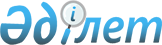 Шектеу іс-шараларын белгілеу туралыТүркістан облысы Сайрам ауданы Қайнарбұлақ ауылдық округі әкімінің 2022 жылғы 12 мамырдағы № 45 шешімі. Қазақстан Республикасының Әділет министрлігінде 2022 жылғы 17 мамырда № 28077 болып тiркелдi
      "Ветеринария туралы" Қазақстан Республикасының Заңының 10-1-бабының 7) тармақшасына сәйкес және Қазақстан Республикасы Ауыл шаруашылығы министрлігі Ветеринариялық бақылау және қадағалау комитетінің Сайрам аудандық аумақтық инспекциясы басшысы міндетін атқарушысының 2022 жылғы 22 сәуірдегі № 08-02-03/315 ұсынысы негізінде және жануарлардың жұқпалы ауруларының ошақтарын жою мақсатында ШЕШТІМ:
      1. Қайнарбұлақ ауылдық округі Құрлық ауылы Т.Асанбаев көшесі аумағында бруцеллез ауруы анықталуына байланысты, шектеу іс-шаралары белгіленсін.
      2. Осы шешімнің орындалуын бақылауды өзіме қалдырамын.
      3. Осы шешім оның алғашқы ресми жарияланған күнінен бастап қолданысқа енгізіледі.
					© 2012. Қазақстан Республикасы Әділет министрлігінің «Қазақстан Республикасының Заңнама және құқықтық ақпарат институты» ШЖҚ РМК
				
      Қайнарбұлақ ауылдық округтің әкімі

К. Балатаев
